Международный информационно – методический интернет проект  «Globus»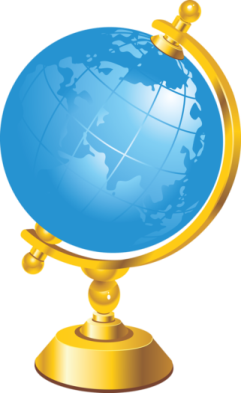                Уважаемые коллеги!
Приглашаем Вас принять участие во Всероссийском  конкурсе «Образовательный проект 2019»В конкурсе могут принять участие учащиеся и  педагогические работники образовательных учреждений всех типов и видов (детские сады, школы, гимназии, лицеи, дома детского творчества, ССУЗы, ВУЗы и тд). Участие в конкурсе может быть как индивидуальным, так и совместным. Конкурс проводится  с 16  сентября по 13 октября 2019 г. Стоимость участия в конкурсе (оргвзнос)  190 рублей. Оргвзнос оплачивается за каждого участника.  Все участники конкурса получают дипломы I, II или III  степени. Дипломы высылаются на электронную почту  в течение 2 рабочих дней.  Организатором конкурса является информационно – методический интернет проект  «Globus» Конкурс проводится в заочной форме. Тематика материалов не ограничивается.  Все материалы на конкурс должны быть представлены на русском языке. Необходимые документы для участия в конкурсе:Для участия в конкурсе необходимо направить:заявку на участие в конкурсе материалы любого педагогического или образовательного проектаоплату организационного взноса (скан.копия или фото квитанции об оплате). Если работа выполнена в соавторстве, то оплата производится за каждого участника. Документы формируются в 1 папку (название папки ФИО участника) и предоставляются непосредственно в Оргкомитет по электронной почте на адрес  globussait@yandex.ru с пометкой «На конкурс». Образец диплома 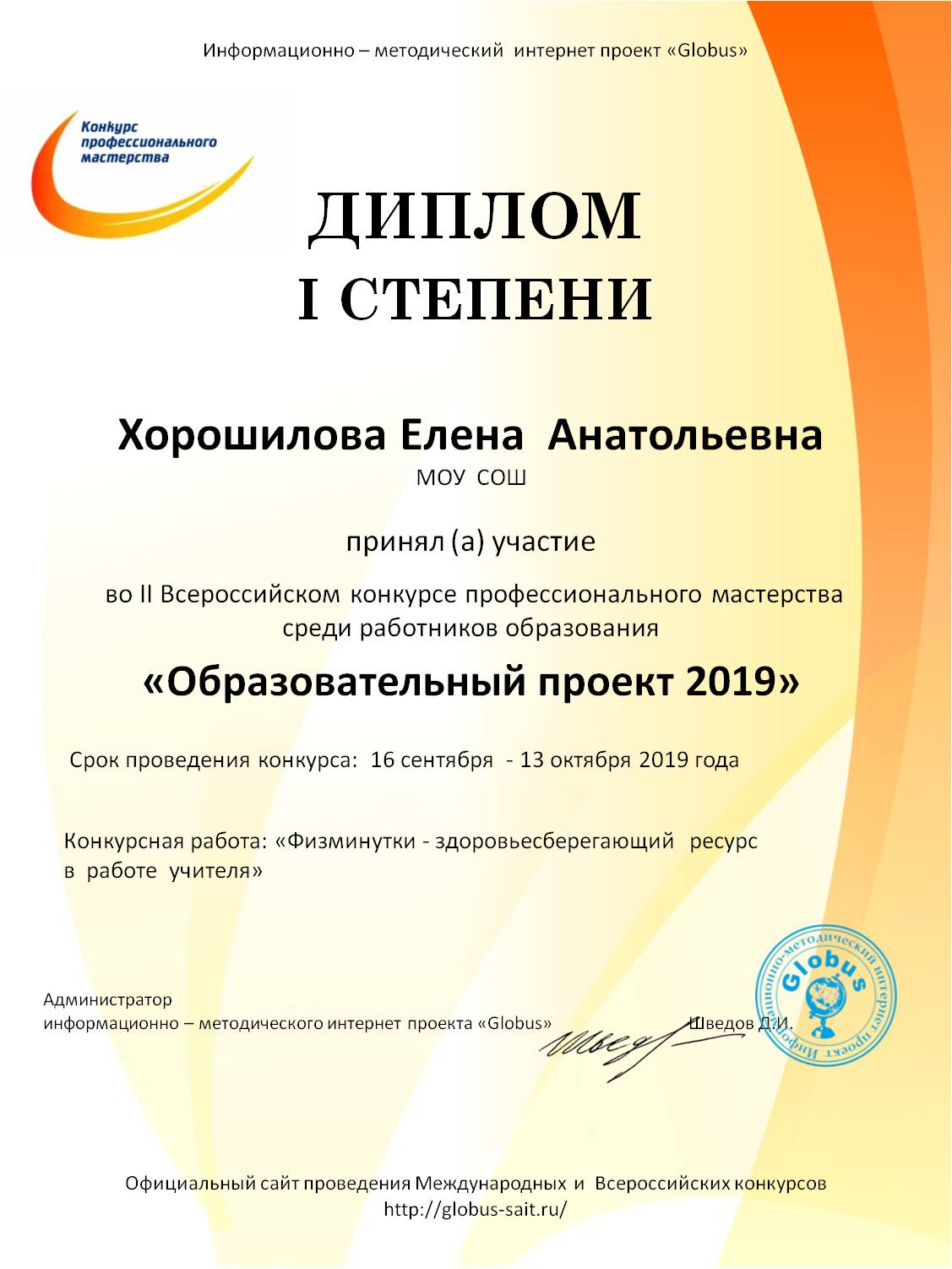 Контактные данные: по всем организационным вопросам можно обращаться в Оргкомитет по электронной почте на адрес  globussait@yandex.ru Сайт: http://globus-sait.ru/Платежные реквизиты для оплаты организационного взноса:Получатель платежа: ИП Маврин Иван ЕвгеньевичИНН/ КПП 595701257861Расчетный счет № 4080 2810 3073 5097 5667Банк: филиал Приволжский ПАО Банк «ФК Открытие»  БИК: 042282881Корреспондентский счет: 3010 1810 3000 0000 0881 в РКЦ СОВЕТСКИЙ г.Нижний Новгород Назначение платежа: Материалы конкурсаОплату необходимо производить на юридическое лицоТакже оплату можно произвести на карту банка «ФК Открытие»  2200 2901 2098 0918 Оплату необходимо производить на юридическое лицоЗаявка на участие во Всероссийском конкурсе «Образовательный проект 2019» Заявка на участие во Всероссийском конкурсе «Образовательный проект 2019» Заявка на участие во Всероссийском конкурсе «Образовательный проект 2019» 1Ф.И.О. автора, соавторов (полностью)2Образовательное учреждение 3Конкурсная работа4Электронный адрес, контактный телефонКвитанция

Кассир